ОКПО 04283101  ОГРН 1090220000397   ИНН 0236012744КАРАР	ПОСТАНОВЛЕНИЕ29 апреля  2014 й .                 №51 	29 апреля 2014 годаОб	утверждении Перечня должностей муниципальной службы администрации сельского поселения Большеустьикинский сельский Совет муниципального района Мечетлинский район Республики Башкортостан, предусмотренных статьей 12 Федерального закона от 25.12.2008 № 273-Ф3 «О противодействии коррупции»В соответствии со статьей 12 Федерального закона от 25 декабря 2008 № 273-ФЭ «О противодействии коррупции», Указом Президента Российской Федерации от 21 июля 2010 № 925 «О мерах по реализации отдельных положений Федерального закона «О противодействии коррупции»,Национальной стратегией противодействия коррупции, утверждённой Указом Президента Российской Федерации от 13 апреля 2010 года № 460;статьёй 17 Федерального закона от 21.11.2011 № Э29-ФЗ «О внесении изменений в отдельные законодательные акты Российской Федерации в связи с совершенствованием государственного управления в области противодействия коррупции», Указом Президента Республики Башкортостан от 25 августа 2010 года № УП-502 «Об утверждении перечня должностей государственной гражданской службы Республики Башкортостан,ПОСТАНОВЛЯЮ:Утвердить Перечень должностей муниципальной службы администрации сельского поселения Большеустьикинский сельский Совет муниципального района Мечетлинский район Республики Башкортостан, призамещении которых на гражданина в соответствии с федеральным законодательством налагаются ограничения после увольнения с муниципальной службы, согласно приложению к настоящему постановлению.Установить, что гражданин, замещавший должность муниципальной службы, включенную в Перечень должностей муниципальной службы администрации сельского поселения Большеустьикинский сельский Совет муниципального района Мечетлинский район Республики Башкортостан, при замещении которых на гражданина в соответствии с федеральными республиканским законодательством налагаются ограничения после увольнения с муниципальной службы:а)	имеет право замещать должности и выполнять работу на условиях гражданско-правового договора в коммерческих и некоммерческих организациях, если отдельные функции по муниципальному управлению этими организациями входили в должностные (служебные) обязанности муниципального служащего, с согласия соответствующей комиссии по соблюдению требований к служебному поведению муниципальных служащих в органах местного самоуправления сельского поселения Большеустьикинский сельский Совет МР Мечетлинский район Республики Башкортостан и урегулированию конфликта интересов, которое дается в порядке, установленном постановлением главы сельского поселения Большеустьикинский сельский Совет МР МР РБ;б)	обязан при заключении трудовых договоров и (или) гражданско- правовых договоров в случае, предусмотренном подпунктом "а" настоящего пункта, сообщать работодателю сведения о последнем месте муниципальной службы с соблюдением законодательства Российской Федерации о государственной тайне.Контроль за исполнением настоящего постановления оставляю за собой.Глава сельского поселения                                                               Н.С.Хажиев              Утверждено постановлением главы администрации сельского поселения Болыпеустьикинский сельский Совет муниципального района Мечетлинский район Республики Башкортостан от 29апреля 2014г. №51 ПЕРЕЧЕНЬдолжностей муниципальной службы администрации сельского поселения Болыпеустьикинский сельский Совет муниципального района Мечетлинский район Республики Башкортостан, после увольнения с которых муниципальные служащие в течение двух лет имеют право замещать должности и выполнять работу на условиях гражданско - правового договора в коммерческих и некоммерческих организациях, если отдельные функции по муниципальному управлению этими организациями входили в должностные обязанности муниципального служащего, с согласия комиссии по соблюдению требований к служебному поведению муниципальных служащих администрации сельского поселения Болыпеустьикинский сельский Совет муниципального района Мечетлинский район Республики Башкортостан и урегулированию конфликта интересовБашкортостан РЕСПУБЛИКА№ЫМ»сетле  районыМуниципаль районыныОЛО УСТЬИКИН ауыл советы ауыл бил»м»№еТрактовая  урамы, 11а,452550 Оло  Устикин  ауылы, тел. (34770) 2-03-07, факс: 2-00-95bolul@ufamts.ru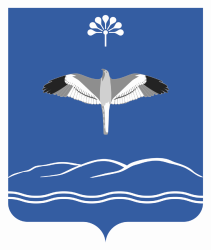 Администрациясельского поселения Большеустьикинский сельсоветмуниципального района Мечетлинский район Республики Башкортостан ул. Трактовая,11а,452550 с. Большеустьикинскоетел. (34770) 2-03-07, факс: 2-00-95bolul@ufamts.ru№ № п/пНаименованиедолжности муниципальной службы1.Глава сельского поселения (Глава администрации)2.Заместитель главы администрации сельского поселения3.Управляющий делами администрации сельского поселения4.Специалист по работе с населением5.Специалист по налогам6.Специалист по благоустройству 7.Специалист по благоустройству8.Главный бухгалтер